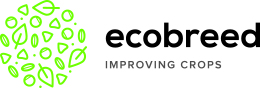 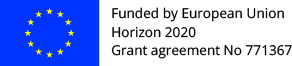 No.IME IN PRIIMEK / NAME AND SURNAMEINSTITUCIJA /INSTITUTIONE-NASLOV / E-MAILPODPS / SIGNATURE6.7.8.9.10.11.12.13.14.15.16.17.No.IME IN PRIIMEK / NAME AND SURNAMEINSTITUCIJA /INSTITUTIONE-NASLOV / E-MAILPODPS / SIGNATURE18.19.20.21.22.23.24.25.26.27.28.29.30.31.32.33.34.35.36.37.38.39.No.IME IN PRIIMEK / NAME AND SURNAMEINSTITUCIJA /INSTITUTIONE-NASLOV / E-MAILPODPS / SIGNATURE40.41.42.43.44.45.46.47.48.49.50.